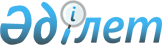 Құлсары қаласының көшелеріне атау беру туралыАтырау облысы Жылыой ауданы әкімдігінің 2023 жылғы 14 қыркүйектегі № 291 бірлескен қаулысы және Атырау облысы Жылыой аудандық мәслихатының 2023 жылғы 18 қыркүйектегі № 6-9 шешімі
      "Қазақстан Республикасының әкімшілік-аумақтық құрылысы туралы" Қазақстан Республикасы Заңының 12 бабының 5-1) тармақшасына сәйкес, қала тұрғындарының пікірін ескере отырып және облыстық ономастика комиссиясының 2022 жылғы 18 мамырдағы қорытындысы негізінде, Жылыой ауданы әкімдігі ҚАУЛЫ ЕТЕДІ және Жылыой аудандық мәслихаты ШЕШІМ ҚАБЫЛДАДЫ:
      1. Құлсары қаласындағы көшелерге келесі атаулар берілсін:
      1) № 57 көшеге – Күлара Досмұхамбетова көшесі;
      2) № 41 көшеге – Дәулеталы батыр көшесі;
      3) № 23 көшеге – Халел Ғаббасұлы көшесі;
      4) № 24 көшеге – Бақтыкерей Құлманұлы көшесі;
      5) № 25 көшеге – Базарбай Мәметұлы көшесі;
      6) № 26 көшеге – Уәлитхан Танашев көшесі;
      7) № 27көшеге – Айдархан Тұрлыбайұлы көшесі;
      8) № 28 көшеге – Елдес Омарұлы көшесі.
      2. Осы бірлескен қаулы және шешім оның алғашқы ресми жарияланған күнінен кейін күнтізбелік он күн өткен соң қолданысқа енгізіледі.
					© 2012. Қазақстан Республикасы Әділет министрлігінің «Қазақстан Республикасының Заңнама және құқықтық ақпарат институты» ШЖҚ РМК
				
      Жылыой ауданы әкімі

Ж. Қаражанов

      Жылыой аудандықмәслихат төрағасы

Қ. Мыңбаев
